«21» февраль 2023 й.                            № 136                       «21» февраля 2023 г.О повестке дня   заседания Совета сельского поселения Староматинский сельсовет муниципального района   Бакалинский район   Республики БашкортостанВ соответствии с Федеральным законом «Об общих принципах организации местного самоуправления в Российской Федерации», Уставом сельского поселения Староматинский сельсовет муниципального района Бакалинский район  Республики Башкортостан и Регламентом Совета сельского поселения Староматинский сельсовет муниципального района Бакалинский район  Республики Башкортостан Совет сельского поселения Староматинский сельсовет муниципального района Бакалинский район  Республики Башкортостан решил:включить в повестку дня заседания Совета   сельского поселения Староматинский сельсовет муниципального района Бакалинский район  Республики Башкортостан следующие вопросы:Об отчете о деятельности Совета сельского поселения Староматинский сельсовет муниципального района Бакалинский район Республики Башкортостан в 2022 году      Отчет о  деятельности администрации сельского поселения Староматинский сельсовет муниципального района Бакалинский район Республики Башкортостан в 2022 году            3. О внесении изменений в Решение Совета сельского поселения Староматинский сельсовет муниципального района Бакалинский район Республики Башкортостан «О бюджете сельского поселения Староматинский сельсовет  муниципального района Бакалинский район Республики Башкортостан на 2022 год и на плановый период 2023 и 2024 годов»      4. О внесении изменений в  решение  Совета сельского поселения Староматинский сельсовет муниципального района  Бакалинский район Республики Башкортостан № 120 от 08 ноября 2022 года  «Об участии сельского поселения Староматинский сельсовет в конкурсном отборе проектов развития общественной инфраструктуры, основанных на местных инициативах в 2023 году»      5.   О численности инициативной группы, обладающей правом внесения   в органы местного самоуправления   сельского поселения Староматинский сельсовет муниципального района Бакалинский район Республики Башкортостан инициативного проекта      6. О внесении изменений в  решение  Совета сельского поселения Староматинский сельсовет  муниципального района Бакалинский район Республики Башкортостан от 26  ноября 2019 года № 21 «Об установлении налога на имущество физических лиц»            7. О внесении изменений в  решение  Совета сельского поселения Староматинский сельсовет  муниципального района Бакалинский район Республики Башкортостан от 08  ноября 2022 года № 122 «Об установлении земельного налога»      8. О внесении изменений и дополнений в  решения  Совета сельского поселения Староматинский сельсовет  муниципального района Бакалинский район Республики Башкортостан от 21 августа 2020 года № 41 «Об утверждении Положения о старостах сельских населенных пунктов, входящих в состав Сельского поселения Староматинский сельсовет муниципального района Бакалинский район Республики Башкортостан»        9.  О внесении изменений и дополнений в Положение о порядке проведения конкурса на замещение должности муниципальной службы в сельском поселении Староматинский сельсовет муниципального района Бакалинский район Республики Башкортостан        10.    О внесении изменений в Административный регламент предоставления муниципальной услуги «Предоставление порубочного билета и (или) разрешения на пересадку деревьев и кустарников» в сельском поселении Староматинский сельсовет муниципального района Бакалинский район Республики Башкортостан      11. Об утверждении Плана мероприятий по проведению в сельском поселении Староматинский сельсовет муниципального района Бакалинский район в 2023 году, объявленного в Республике Башкортостан Годом полезных дел для малой Родины      12. «О предоставлении разрешений на отклонение от предельных параметров разрешенного строительства по адресу Республика Башкортостан, Бакалинский район, село Старые Маты, ул.Пролетарская, 5А, Республика Башкортостан, Бакалинский район, село Старые Маты, ул.Пролетарская, 5Б»       13. Представление МВД о принятии мер по устранению причин и условий, способствующих совершению преступлений по уголовному делу №12301800051000020 возбужденному 25.01.2023 г. по признакам преступления, предусмотренного ч.1 ст.119 УК РФ.     Глава сельского поселения      Староматинский сельсовет                                                                             Т.В.Кудряшова«21» февраль 2023 й.                            № 136                       «21» февраля 2023 г.О повестке дня   заседания Совета сельского поселения Староматинский сельсовет муниципального района   Бакалинский район   Республики БашкортостанВ соответствии с Федеральным законом «Об общих принципах организации местного самоуправления в Российской Федерации», Уставом сельского поселения Староматинский сельсовет муниципального района Бакалинский район  Республики Башкортостан и Регламентом Совета сельского поселения Староматинский сельсовет муниципального района Бакалинский район  Республики Башкортостан Совет сельского поселения Староматинский сельсовет муниципального района Бакалинский район  Республики Башкортостан решил:включить в повестку дня заседания Совета   сельского поселения Староматинский сельсовет муниципального района Бакалинский район  Республики Башкортостан следующие вопросы:Об отчете о деятельности Совета сельского поселения Староматинский сельсовет муниципального района Бакалинский район Республики Башкортостан в 2022 году      2  Отчет о  деятельности администрации сельского поселения Староматинский сельсовет муниципального района Бакалинский район Республики Башкортостан в 2022 году            3. О внесении изменений в Решение Совета сельского поселения Староматинский сельсовет муниципального района Бакалинский район Республики Башкортостан «О бюджете сельского поселения Староматинский сельсовет  муниципального района Бакалинский район Республики Башкортостан на 2022 год и на плановый период 2023 и 2024 годов»      4. Об утверждении Плана мероприятий по проведению в сельском поселении Староматинский сельсовет муниципального района Бакалинский район в 2023 году, объявленного в Республике Башкортостан Годом полезных дел для малой Родины     Глава сельского поселения      Староматинский сельсовет                                                                             Т.В.Кудряшова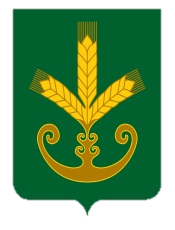 Башкортостан РеспубликаҺыБакалы районы муниципаль районыныңИςке Маты ауыл советыауыл биләмәһе СоветыРеспублика Башкортостан   Совет сельского поселенияСтароматинский сельсоветмуниципального районаБакалинский районҠАРАР  РЕШЕНИЕБашкортостан РеспубликаҺыБакалы районы муниципаль районыныңИςке Маты ауыл советыауыл биләмәһе СоветыРеспублика Башкортостан   Совет сельского поселенияСтароматинский сельсоветмуниципального районаБакалинский районҠАРАР  РЕШЕНИЕ